Action Sanitaire et Sociale - Appel à Projets Santé 2021à destination des associations à vocation régionaleDEMANDE DE SUBVENTIONPRÉSENTATION DU PROMOTEURPRÉSENTATION DE L’ACTIONORGANISATION DE L’ACTIONÉVALUATION DE L’ACTIONBUDGET PRÉVISIONNEL DE L’ACTION (le budget doit être équilibré)DEMANDE DE SUBVENTIONMontant de la subvention sollicitée auprès de la CARSAT Alsace-Moselle :  Euros (identique au montant indiqué dans le budget prévisionnel)Date (obligatoire) : Signature (obligatoire) du représentant légal de la structure : DOCUMENTS À FOURNIR :-	Le questionnaire d’évaluation de la dernière action financée, en cas de renouvellement de l’aide financière-	Le présent formulaire de demande de subvention complet, daté et signé-	Statuts de la structure qui fait la demande-	Composition et fonction du Bureau ou du Conseil d'Administration-	Numéro SIRET (obligatoire)-	Attestation de l’URSSAF précisant que le demandeur est à jour du versement de ses cotisations sociales ou attestation sur l’honneur (si composé uniquement de bénévoles, le préciser)-	Relevé d’identité bancaire avec IBAN et BIC-	Rapport d’activité, Bilan et Compte de Résultats (documents les plus récents)-	Budget prévisionnel de la structure de l’année N-	N° de déclaration à la Préfecture pour les associations et copie de la déclaration au J.O.NB : Tout changement intervenu (Présidence, RIB, statuts…) doit être impérativement signalé.Le dossier complet doit être envoyé par courriel au plus tard le    26/03/2021                  à :polepretsetsubventions@carsat-am.frIl fera l’objet d’un accusé de réception.En cas de difficulté d’envoi par courriel, vous pouvez envoyer votre dossier complet à l’adresse suivante :CARSAT ALSACE-MOSELLEDirection de l’Action SocialePôle Prêts et Subventions36 rue du Doubs67011 STRASBOURG CEDEX 1.IDENTIFICATION DE LA STRUCTUREIDENTIFICATION DE LA STRUCTUREIDENTIFICATION DE LA STRUCTUREIDENTIFICATION DE LA STRUCTUREIDENTIFICATION DE LA STRUCTUREIDENTIFICATION DE LA STRUCTUREIDENTIFICATION DE LA STRUCTUREIDENTIFICATION DE LA STRUCTURENom et sigle : Nom et sigle : Nom et sigle : Nom et sigle : Nom et sigle : Nom et sigle : Nom et sigle : Nom et sigle : Numéro SIRET (obligatoire) : Numéro SIRET (obligatoire) : Numéro SIRET (obligatoire) : Numéro SIRET (obligatoire) : Numéro SIRET (obligatoire) : Numéro SIRET (obligatoire) : Numéro SIRET (obligatoire) : Numéro SIRET (obligatoire) : Coordonnées du siège social : Coordonnées du siège social : Coordonnées du siège social : Coordonnées du siège social : Coordonnées du siège social : Coordonnées du siège social : Coordonnées du siège social : Coordonnées du siège social : Adresse : Adresse : Adresse : Adresse : Adresse : Adresse : Adresse : Adresse : Code postal : Code postal : Code postal : Commune : Commune : Commune : Commune : Commune : Téléphone : Téléphone : Téléphone : Téléphone : Téléphone : Téléphone : Téléphone : Téléphone : Courriel : Courriel : Courriel : Courriel : Courriel : Courriel : Courriel : Courriel : Site Internet : Site Internet : Site Internet : Site Internet : Site Internet : Site Internet : Site Internet : Site Internet : REPRÉSENTANT LÉGALREPRÉSENTANT LÉGALREPRÉSENTANT LÉGALREPRÉSENTANT LÉGALREPRÉSENTANT LÉGALREPRÉSENTANT LÉGALREPRÉSENTANT LÉGALREPRÉSENTANT LÉGALNom : Nom : Nom : Prénom : Prénom : Prénom : Prénom : Prénom : Fonction : Fonction : Fonction : Fonction : Fonction : Fonction : Fonction : Fonction : Courriel (si différent de la structure) : Courriel (si différent de la structure) : Courriel (si différent de la structure) : Courriel (si différent de la structure) : Courriel (si différent de la structure) : Courriel (si différent de la structure) : Courriel (si différent de la structure) : Courriel (si différent de la structure) : STATUTSTATUTSTATUTSTATUTSTATUTSTATUTSTATUTSTATUT Public Privé à caractère non lucratif Privé à caractère non lucratif Privé à caractère non lucratif Privé à caractère non lucratif Privé à caractère lucratif Privé à caractère lucratif Privé à caractère lucratif Associatif : Compétence géographique de l’Association Associatif : Compétence géographique de l’Association Associatif : Compétence géographique de l’Association Associatif : Compétence géographique de l’Association Associatif : Compétence géographique de l’Association Associatif : Compétence géographique de l’Association Associatif : Compétence géographique de l’Association Associatif : Compétence géographique de l’Association Nationale Régionale Régionale Départementale Départementale Départementale Locale LocaleEst-elle reconnue d’utilité publiqueEst-elle reconnue d’utilité publique OUI OUI NON NON NON NONObjet de l’Association : Objet de l’Association : Objet de l’Association : Objet de l’Association : Objet de l’Association : Objet de l’Association : Objet de l’Association : Objet de l’Association : MOYENS HUMAINS DE L’ASSOCIATIONMOYENS HUMAINS DE L’ASSOCIATIONMOYENS HUMAINS DE L’ASSOCIATIONMOYENS HUMAINS DE L’ASSOCIATIONMOYENS HUMAINS DE L’ASSOCIATIONMOYENS HUMAINS DE L’ASSOCIATIONMOYENS HUMAINS DE L’ASSOCIATIONMOYENS HUMAINS DE L’ASSOCIATIONMOSELLEMOSELLEBAS-RHINBAS-RHINBAS-RHINHAUT-RHINHAUT-RHINNombre de salariésNombre d’adhérentsNombre de bénévolesAvez-vous déjà bénéficié d'une subvention de la CARSAT au cours des 5 dernières années ?Avez-vous déjà bénéficié d'une subvention de la CARSAT au cours des 5 dernières années ?Avez-vous déjà bénéficié d'une subvention de la CARSAT au cours des 5 dernières années ? OUIObjet :  OUIObjet :  OUIObjet :  OUIObjet :  NONAvez-vous bénéficié d’une subvention en 2020 ?Avez-vous bénéficié d’une subvention en 2020 ?Avez-vous bénéficié d’une subvention en 2020 ? OUI OUI OUI OUI NONAvez-vous transmis l’évaluation ?Remarque(s) : Avez-vous transmis l’évaluation ?Remarque(s) : Avez-vous transmis l’évaluation ?Remarque(s) :  OUI OUI OUI OUI NONPERSONNE EN CHARGE DU PROJETPERSONNE EN CHARGE DU PROJETPERSONNE EN CHARGE DU PROJETPERSONNE EN CHARGE DU PROJETPERSONNE EN CHARGE DU PROJETPERSONNE EN CHARGE DU PROJETPERSONNE EN CHARGE DU PROJETPERSONNE EN CHARGE DU PROJETNom : Prénom : Fonction : Téléphone : Courriel (si différent de la structure) : Nom : Prénom : Fonction : Téléphone : Courriel (si différent de la structure) : Nom : Prénom : Fonction : Téléphone : Courriel (si différent de la structure) : Nom : Prénom : Fonction : Téléphone : Courriel (si différent de la structure) : Nom : Prénom : Fonction : Téléphone : Courriel (si différent de la structure) : Nom : Prénom : Fonction : Téléphone : Courriel (si différent de la structure) : Nom : Prénom : Fonction : Téléphone : Courriel (si différent de la structure) : Nom : Prénom : Fonction : Téléphone : Courriel (si différent de la structure) : DÉNOMINATION DE L’ACTIONDÉNOMINATION DE L’ACTIONDÉNOMINATION DE L’ACTIONDÉNOMINATION DE L’ACTIONDÉNOMINATION DE L’ACTIONDÉNOMINATION DE L’ACTION Nouvelle action Nouvelle action Adaptation AdaptationRenouvellement Extension d’une précédente actionRenouvellement Extension d’une précédente actionDESCRIPTION GÉNÉRALE DE L’ACTIONDESCRIPTION GÉNÉRALE DE L’ACTIONDESCRIPTION GÉNÉRALE DE L’ACTIONDESCRIPTION GÉNÉRALE DE L’ACTIONDESCRIPTION GÉNÉRALE DE L’ACTIONDESCRIPTION GÉNÉRALE DE L’ACTIONMise en œuvre de l’action :  Les activités sont-elles prévues :  En présentiel                            En distanciel	  En présentiel et distancielMise en œuvre de l’action :  Les activités sont-elles prévues :  En présentiel                            En distanciel	  En présentiel et distancielMise en œuvre de l’action :  Les activités sont-elles prévues :  En présentiel                            En distanciel	  En présentiel et distancielMise en œuvre de l’action :  Les activités sont-elles prévues :  En présentiel                            En distanciel	  En présentiel et distancielMise en œuvre de l’action :  Les activités sont-elles prévues :  En présentiel                            En distanciel	  En présentiel et distancielMise en œuvre de l’action :  Les activités sont-elles prévues :  En présentiel                            En distanciel	  En présentiel et distancielQuelle est la proportion entre les actions prévues en présentiel et en distanciel ? Quelle est la proportion entre les actions prévues en présentiel et en distanciel ? Quelle est la proportion entre les actions prévues en présentiel et en distanciel ? Quelle est la proportion entre les actions prévues en présentiel et en distanciel ? Quelle est la proportion entre les actions prévues en présentiel et en distanciel ? Quelle est la proportion entre les actions prévues en présentiel et en distanciel ? A quelle fréquence prévoyez-vous de mener des actions en distanciel ? A quelle fréquence prévoyez-vous de mener des actions en distanciel ? A quelle fréquence prévoyez-vous de mener des actions en distanciel ? A quelle fréquence prévoyez-vous de mener des actions en distanciel ? A quelle fréquence prévoyez-vous de mener des actions en distanciel ? A quelle fréquence prévoyez-vous de mener des actions en distanciel ? Si l’action est prévue en distanciel, quelles sont les modalités de mise en œuvre ?  (Plateforme, supports et outils utilisés)Si l’action est prévue en distanciel, quelles sont les modalités de mise en œuvre ?  (Plateforme, supports et outils utilisés)Si l’action est prévue en distanciel, quelles sont les modalités de mise en œuvre ?  (Plateforme, supports et outils utilisés)Si l’action est prévue en distanciel, quelles sont les modalités de mise en œuvre ?  (Plateforme, supports et outils utilisés)Si l’action est prévue en distanciel, quelles sont les modalités de mise en œuvre ?  (Plateforme, supports et outils utilisés)Si l’action est prévue en distanciel, quelles sont les modalités de mise en œuvre ?  (Plateforme, supports et outils utilisés)Justification de l’action : A quel besoin répond cette action ? Justification de l’action : A quel besoin répond cette action ? Justification de l’action : A quel besoin répond cette action ? Justification de l’action : A quel besoin répond cette action ? Justification de l’action : A quel besoin répond cette action ? Justification de l’action : A quel besoin répond cette action ? Constats - diagnostics à l'origine de l’action : Constats - diagnostics à l'origine de l’action : Constats - diagnostics à l'origine de l’action : Constats - diagnostics à l'origine de l’action : Constats - diagnostics à l'origine de l’action : Constats - diagnostics à l'origine de l’action : Les bénéficiaires de cette action ont-ils fait part de leurs attentes :  	 OUI 	 NONSi OUI, moyen de recueil des informations : Les bénéficiaires de cette action ont-ils fait part de leurs attentes :  	 OUI 	 NONSi OUI, moyen de recueil des informations : Les bénéficiaires de cette action ont-ils fait part de leurs attentes :  	 OUI 	 NONSi OUI, moyen de recueil des informations : Les bénéficiaires de cette action ont-ils fait part de leurs attentes :  	 OUI 	 NONSi OUI, moyen de recueil des informations : Les bénéficiaires de cette action ont-ils fait part de leurs attentes :  	 OUI 	 NONSi OUI, moyen de recueil des informations : Les bénéficiaires de cette action ont-ils fait part de leurs attentes :  	 OUI 	 NONSi OUI, moyen de recueil des informations : Finalité de l’action : Objectif général : Objectif(s) opérationnel(s) :  Finalité de l’action : Objectif général : Objectif(s) opérationnel(s) :  Finalité de l’action : Objectif général : Objectif(s) opérationnel(s) :  Finalité de l’action : Objectif général : Objectif(s) opérationnel(s) :  Finalité de l’action : Objectif général : Objectif(s) opérationnel(s) :  Finalité de l’action : Objectif général : Objectif(s) opérationnel(s) :  Estimation du nombre de personnes ciblées par profil :Estimation du nombre de personnes ciblées par profil :Estimation du nombre de personnes ciblées par profil :Estimation du nombre de personnes ciblées par profil :Estimation du nombre de personnes ciblées par profil :Estimation du nombre de personnes ciblées par profil :MOSELLEMOSELLEBAS-RHINBAS-RHINHAUT-RHINEnfants (0-11 ans)Adolescents (12-18 ans)Adultes (Plus de 18 ans)TotalSecteur d'intervention géographique : Régional                                             Départemental Intercommunal                                CommunalPréciser le ou les départements d’intervention :   Moselle      Bas-Rhin      Haut-Rhin(Préciser le canton et la(es) commune(s) d'intervention) : Secteur d'intervention géographique : Régional                                             Départemental Intercommunal                                CommunalPréciser le ou les départements d’intervention :   Moselle      Bas-Rhin      Haut-Rhin(Préciser le canton et la(es) commune(s) d'intervention) : Secteur d'intervention géographique : Régional                                             Départemental Intercommunal                                CommunalPréciser le ou les départements d’intervention :   Moselle      Bas-Rhin      Haut-Rhin(Préciser le canton et la(es) commune(s) d'intervention) : Secteur d'intervention géographique : Régional                                             Départemental Intercommunal                                CommunalPréciser le ou les départements d’intervention :   Moselle      Bas-Rhin      Haut-Rhin(Préciser le canton et la(es) commune(s) d'intervention) : Secteur d'intervention géographique : Régional                                             Départemental Intercommunal                                CommunalPréciser le ou les départements d’intervention :   Moselle      Bas-Rhin      Haut-Rhin(Préciser le canton et la(es) commune(s) d'intervention) : Secteur d'intervention géographique : Régional                                             Départemental Intercommunal                                CommunalPréciser le ou les départements d’intervention :   Moselle      Bas-Rhin      Haut-Rhin(Préciser le canton et la(es) commune(s) d'intervention) : Participation financière :Une participation financière est-elle demandée au public ?  OUI  NONSi oui, pour quel montant ?  €Participation financière :Une participation financière est-elle demandée au public ?  OUI  NONSi oui, pour quel montant ?  €Participation financière :Une participation financière est-elle demandée au public ?  OUI  NONSi oui, pour quel montant ?  €Participation financière :Une participation financière est-elle demandée au public ?  OUI  NONSi oui, pour quel montant ?  €Participation financière :Une participation financière est-elle demandée au public ?  OUI  NONSi oui, pour quel montant ?  €Participation financière :Une participation financière est-elle demandée au public ?  OUI  NONSi oui, pour quel montant ?  €PARTENARIATSPARTENARIATSPARTENARIATSPARTENARIATSPARTENARIATSPARTENARIATSPARTENARIATSPARTENARIATSNom des partenairesNom des partenairesNom des partenairesRôle(s) dans l’actionRôle(s) dans l’actionRôle(s) dans l’actionRôle(s) dans l’actionRôle(s) dans l’actionMOYENS HUMAINSMOYENS HUMAINSMOYENS HUMAINSMOYENS HUMAINSMOYENS HUMAINSMOYENS HUMAINSMOYENS HUMAINSMOYENS HUMAINSNombre de salariés (par département)Nombre de salariés (par département)Nombre de salariés (par département)Nombre de salariés (par département)Nombre de salariés (par département)Nombre de salariés (par département)Nombre de salariés (par département)Nombre de salariés (par département)DépartementNombreQualificationQualificationQualificationTemps de travail pour cette action en ETP/moisTemps de travail pour cette action en ETP/moisTemps de travail pour cette action en ETP/moisMOSELLEBAS-RHINHAUT-RHINNombre de bénévoles (par département)Nombre de bénévoles (par département)Nombre de bénévoles (par département)Nombre de bénévoles (par département)Nombre de bénévoles (par département)Nombre de bénévoles (par département)Nombre de bénévoles (par département)Nombre de bénévoles (par département)DépartementNombreRôle dans le projetRôle dans le projetRôle dans le projetTemps de travail pour cette action en ETP/moisTemps de travail pour cette action en ETP/moisTemps de travail pour cette action en ETP/moisMOSELLEBAS-RHINHAUT-RHINIntervenants externes (par département)Intervenants externes (par département)Intervenants externes (par département)Intervenants externes (par département)Intervenants externes (par département)Intervenants externes (par département)Intervenants externes (par département)Intervenants externes (par département)DépartementNombreQualificationQualificationQualificationQualificationTemps de travail pour cette action en ETP/moisTemps de travail pour cette action en ETP/moisMOSELLEBAS-RHINHAUT-RHINMOYENS MATERIELSMOYENS MATERIELSMOYENS MATERIELSMOYENS MATERIELSMOYENS MATERIELSMOYENS MATERIELSMOYENS MATERIELSMOYENS MATERIELS(Exemple :  supports d’information, expositions, stands…) :(Exemple :  supports d’information, expositions, stands…) :(Exemple :  supports d’information, expositions, stands…) :(Exemple :  supports d’information, expositions, stands…) :(Exemple :  supports d’information, expositions, stands…) :(Exemple :  supports d’information, expositions, stands…) :(Exemple :  supports d’information, expositions, stands…) :(Exemple :  supports d’information, expositions, stands…) :MOYENS FINANCIERSMOYENS FINANCIERSMOYENS FINANCIERSMOYENS FINANCIERSMOYENS FINANCIERSMOYENS FINANCIERSMOYENS FINANCIERSMOYENS FINANCIERSSi vous sollicitez d’autres aides financières auprès d’autres organismes, avez-vous déjà déposé des demandes ? OUI  NONSi oui, avez-vous déjà obtenu des réponses ? Si vous sollicitez d’autres aides financières auprès d’autres organismes, avez-vous déjà déposé des demandes ? OUI  NONSi oui, avez-vous déjà obtenu des réponses ? Si vous sollicitez d’autres aides financières auprès d’autres organismes, avez-vous déjà déposé des demandes ? OUI  NONSi oui, avez-vous déjà obtenu des réponses ? Si vous sollicitez d’autres aides financières auprès d’autres organismes, avez-vous déjà déposé des demandes ? OUI  NONSi oui, avez-vous déjà obtenu des réponses ? Si vous sollicitez d’autres aides financières auprès d’autres organismes, avez-vous déjà déposé des demandes ? OUI  NONSi oui, avez-vous déjà obtenu des réponses ? Si vous sollicitez d’autres aides financières auprès d’autres organismes, avez-vous déjà déposé des demandes ? OUI  NONSi oui, avez-vous déjà obtenu des réponses ? Si vous sollicitez d’autres aides financières auprès d’autres organismes, avez-vous déjà déposé des demandes ? OUI  NONSi oui, avez-vous déjà obtenu des réponses ? Si vous sollicitez d’autres aides financières auprès d’autres organismes, avez-vous déjà déposé des demandes ? OUI  NONSi oui, avez-vous déjà obtenu des réponses ? MODALITÉS DE COMMUNICATIONMODALITÉS DE COMMUNICATIONMODALITÉS DE COMMUNICATIONMODALITÉS DE COMMUNICATIONMODALITÉS DE COMMUNICATIONMODALITÉS DE COMMUNICATIONMODALITÉS DE COMMUNICATIONMODALITÉS DE COMMUNICATIONLe logo de la CARSAT Alsace-Moselle doit obligatoirement figurer sur les documents de communication en cas de financement.Le logo de la CARSAT Alsace-Moselle doit obligatoirement figurer sur les documents de communication en cas de financement.Le logo de la CARSAT Alsace-Moselle doit obligatoirement figurer sur les documents de communication en cas de financement.Le logo de la CARSAT Alsace-Moselle doit obligatoirement figurer sur les documents de communication en cas de financement.Le logo de la CARSAT Alsace-Moselle doit obligatoirement figurer sur les documents de communication en cas de financement.Le logo de la CARSAT Alsace-Moselle doit obligatoirement figurer sur les documents de communication en cas de financement.Le logo de la CARSAT Alsace-Moselle doit obligatoirement figurer sur les documents de communication en cas de financement.Le logo de la CARSAT Alsace-Moselle doit obligatoirement figurer sur les documents de communication en cas de financement.Type de supportType de supportObjectifObjectifMoment de diffusionMoment de diffusionMoment de diffusionMode de diffusionEx : article de presseEx : article de presseAnnonce de l’actionAnnonce de l’action15 jours avant le démarrage15 jours avant le démarrage15 jours avant le démarragePresse localeCALENDRIER PRÉVISIONNELCALENDRIER PRÉVISIONNELCALENDRIER PRÉVISIONNELCALENDRIER PRÉVISIONNELCALENDRIER PRÉVISIONNELCALENDRIER PRÉVISIONNELCALENDRIER PRÉVISIONNELCALENDRIER PRÉVISIONNELDate de démarrage : Date de démarrage : Date de démarrage : Date de démarrage : Date de démarrage : Date de démarrage : Date de démarrage : Date de démarrage : Date de clôture : Date de clôture : Date de clôture : Date de clôture : Date de clôture : Date de clôture : Date de clôture : Date de clôture : Déclinaison des différentes phases de l’action :Déclinaison des différentes phases de l’action :Déclinaison des différentes phases de l’action :Déclinaison des différentes phases de l’action :Déclinaison des différentes phases de l’action :Déclinaison des différentes phases de l’action :Déclinaison des différentes phases de l’action :Déclinaison des différentes phases de l’action :INDICATEURS D’ÉVALUATION ET MÉTHODEINDICATEURS D’ÉVALUATION ET MÉTHODEIndicateurs quantitatifs :Veuillez indiquer le nombre prévisionnel d’activités prévues pour l’action(Exemple : Nombre d’interventions, nombre de bénéficiaires, nombre de conférences, nombre d’ateliers individuels, nombre de groupes de paroles, nombre d’interventions à domicile…)Méthode(Questionnaires, enquêtes de satisfaction, liste de présence, …)Indicateurs qualitatifs :(Exemple : Satisfaction des usagers, acquisition de compétences, changement de comportement entre le début et la fin du projet…)Méthode(Questionnaires, enquêtes de satisfaction, liste de présence, …)Important : le total des dépenses doit être égal au total des sources de financementImportant : le total des dépenses doit être égal au total des sources de financementImportant : le total des dépenses doit être égal au total des sources de financementImportant : le total des dépenses doit être égal au total des sources de financementDÉPENSES MONTANTSOURCES de FINANCEMENT MONTANTCharges spécifiques à l'action€Autofinancement€Achats€Prestations de services€Participation des usagers€Matières et fournitures€Subventions demandées€Services Extérieurs€ARS€Locations€Ministère : €Entretien€Région : €Assurances€Département : €Commune : €Autres services extérieurs€Honoraires €Organismes sociaux€Publicité€Assurance Maladie€CPAM€Déplacements, missions€CARSAT Alsace-Moselle€Autres CARSAT : €MSA€Charges de personnel€RSI€Salaires et charges€    Autre : €Caisses complémentaires : €Frais généraux€CNASEA (emplois aidés)€Autres charges €     Autres recettes attendues€€     Dons€€     Cotisations des adhérents€€Ressources indirectes affectées€Total des dépenses€Total des sources de financement€Mise à disposition de personnel (à titre indicatif)€Mise à disposition de personnel(à titre indicatif)€Dons en nature(à titre indicatif)€Dons en nature(à titre indicatif)€Prestations en nature (locaux, matériel…à titre indicatif)€Prestations en nature (locaux, matériel…à titre indicatif)€Bénévolat (à titre indicatif)€Bénévolat (à titre indicatif)€TOTAL GÉNÉRAL€TOTAL GÉNÉRAL€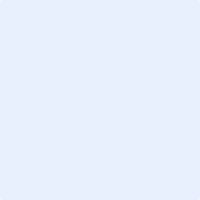 